Урок по финансовой грамотности в 3 классеТема урока: «Деньги и как ими управлять»Тип урока: урок усвоения новых знанийЦель урока: сформировать у учащихся представление о «Доходах», «Расходах», «Лишних деньгах», научить навыкам разумной траты личных денег.Задача урока:- семейный бюджет- траты денег- формирование осознанного отношения к деньгам.Планируемые результатыЛичностные:овладение начальными навыками адаптации в мире финансовых отношений;развитие самостоятельности и осознание личной ответственности за свои поступки;развитие навыков сотрудничества со сверстниками в разных игровых и реальных ситуациях.Предметные:понимание и правильное использование экономических терминов;представление о роли денег в семье и обществе;знание источников доходов и направлений расходов семьи;проведение элементарных финансовых расчётов.Основные понятия: карманные деньги, доходы и расходы семьи, экономия.Форма обучения: индивидуальная; фронтальная; групповая.Межпредметные связи: окружающий мир, математика.Оборудование: компьютер; проектор; экран;Ход занятия:Целеполагание. Мотивация к учебной деятельности.Слушают и анализируют стихотворение.«Три копейки на покупку»Маму в магазин провожает сын,Три копейки ей дает: « Вот!Купи мне самолет.А еще ружье, лопатку,Танк, лошадку, шоколадку,Самосвал, тетради, краски,Маски, сказки и салазки!Постарайся не забыть!А на сдачу можешь дажеИ свистульку мне купить…»- Ребята, а вы любите совершать покупки?  - Всегда родители покупают вам то, что хотелось бы вам? (Нет.)Почему? (Деньги нужно тратить с умом.)- Ребята, как вы думаете, над какой темой мы будем работать ?(Деньги и как ими управлять)- А какую цель мы поставим?( Научиться навыкам разумной траты личных денег)- Давайте вместе подумаем и спланируем, что бы вы хотели узнать по данной теме? - Правильно, мы сегодня откроем тайну семейного «финансирования», вспомним, что такое «семейный бюджет», из чего он складывается и как с умом управлять своими деньгами, на что их лучше потратить.Сейчас мы с вами посмотрим отрывок м/ф «Азбука денег тетушки Совы - Семейный бюджет». Тётушка Сова нам расскажет из чего же складывается семейный бюджет. (Просмотр мультфильма «Уроки тетушки Совы: Семейный бюджет» https://  yandex.ru/video/preview/?text=уроки%20тетушки%20совы%20семейный%20бюджет&path=wizard&parent-reqid=1634700075942902-14280431529356215942-vla1-5795-vla-l7-balancer-8080-BAL4088&wiz_type=vital&filmId=15071222390349537567)Ролевая игра «Источники доходов семьи».На доске карточки прикреплены магнитами.Учитель распределяет роли и раздает реквизит:Бабушке – платок, очки.Папе - галстук.Маме – фартук, куклу.Старшему брату – студенческий билет.Задание. Каждый член нашей большой и дружной семьи должен выбрать свой источник который приносит  в семью (карточку на доске).Задание классу.- А вы должны проверить правильность выбора.Дружная семья встаёт у доски. Каждый из них держит карточку, указывающую на источник.Проверка. – Бабушка
Дети – Пенсия. – Папа.
Дети – Зарплата.– Старший брат.
Дети – Стипендия.– Мама с маленькой дочкой.
Дети – Пособие.– Молодцы!-Ребята, у каждого из вас на парте лежит синий листочек. Это словарик терминов к нашему сегодняшнему уроку. Давайте запишем в него термины, которые мы сегодня узнали.- Пенсия, зарплата, стипендия, пособие – все это называется доходы семьи.- Откройте, пожалуйста, рабочие тетради на с.39. Посоветовавшись с соседом, выполните задание № 5. (Проверка задания)Физминутка-игра. «Покупки».Хлопните в ладоши, если можно купить за деньги этот товар. Топните ножкой, если купить это нельзя.Дом, конфеты, книгу, счастье, маму, цветы, кофту, солнце, молоко, здоровье, самолет, воздух, планету, смех, мечту, стол, велосипед.-А зачем человеку деньги?-А у вас есть карманные деньги? Откуда?-Сегодня мы должны определить, что такое «свои», т. е карманные деньги. Зачем они нужны и на что их можно потратить.- Как вы думаете, что такое карманные деньги? На что вы сами тратите карманные деньги?У всех людей есть свои потребности. Они зависят от времени года, от ситуации, в которую мы попадаем. Нужно уметь правильно определять то, что может стать необходимым.Как Вы думаете, что в жизни человека важнее «Хочу или «Надо»?Давайте посмотрим мультфильм «Смешарики: Список Кроша» и сделаем выводы.- Ребята, у вас на парте лежит жёлтый листочек. Сейчас мы с вами на нём  попытаемся составить список   обязательных и непредвиденных расходов, как Крош и Ёжик.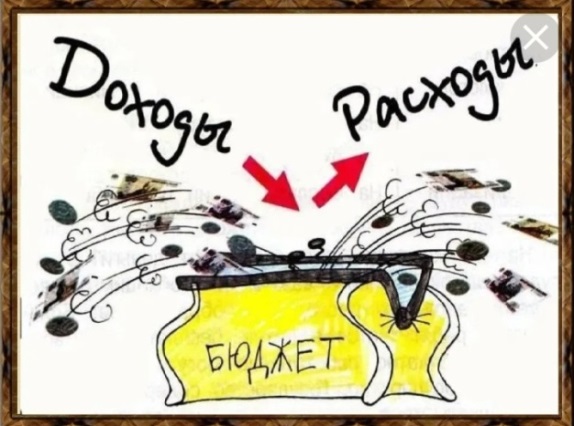 У детей на разрезанных полосках листка написаны различные расходы. Необходимо их  распределить. (Проверка)Игра «Незаконченные предложения» «Чего нельзя купить на деньги?»Есть вещи, которые нельзя купить ни за какие деньги. Например: «За деньги можно купить часы, но не время».Учитель читает начало предложений, дети заканчивают фразы (можно хором)– за деньги можно купить кровать… (но не сон)– за деньги можно купить книгу… (но не мудрость)– за деньги можно купить дом… (но не семью)– за деньги можно купить лекарство… (но не здоровье)-Молодцы! Есть вещи, которые нельзя купить в магазине. Это счастье, маму, здоровье, мечту. Радует то, что среди вас есть дети, которые неравнодушны к окружающим и всегда готовы  помочь больным детям, купить подарок маме, помочь приюту для животных. Это добрые поступки. Вы с сочувствием относитесь к людям, животным. Вам хочется порадовать маму. Давайте подведём итог нашего урока. Вернёмся к задачам, которые мы поставили в начале урока. Все ли  поставленные задачи  мы реализовали?Что такое семейный бюджет?Какие виды доходов может получать семья?Какие расходы бывают в семье?Как можно экономить деньги?Рефлексия.- сегодня я узнал…….- было трудно…..- я понял что….- теперь я могу…..Оцените свою работу (светофорик) ДЗ. По терминам, которые мы с вами составили в словарике, составьте кроссворд.Посчитайте бюджет вашей семьи.